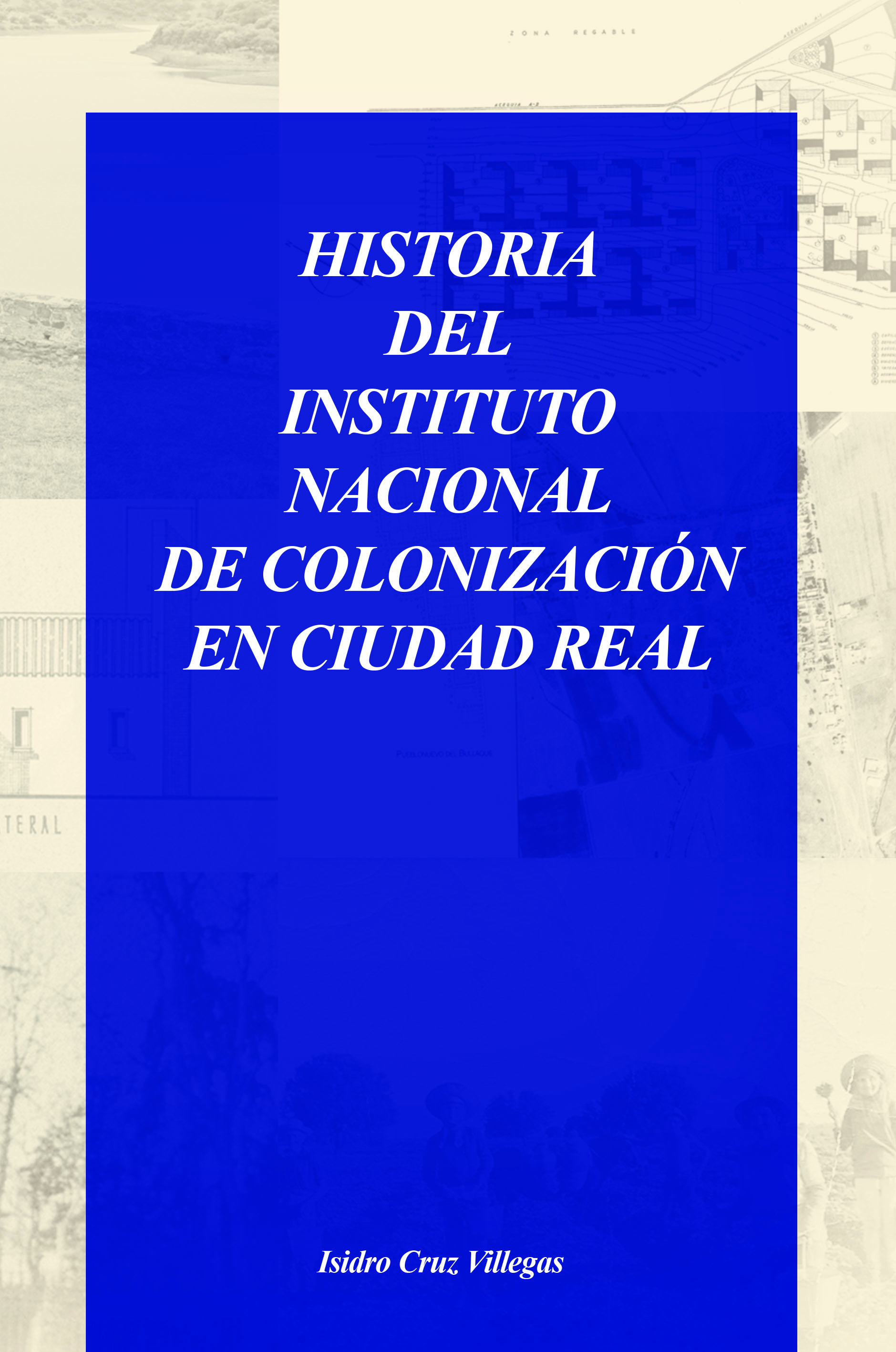  Viernes 11 de octubre de 2013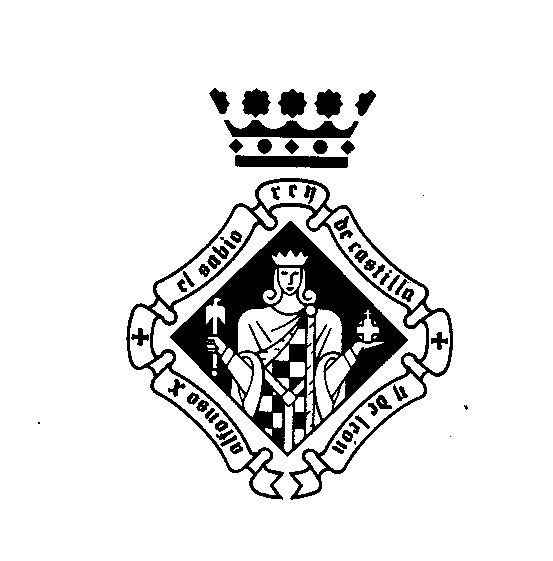 PRESENTACIÓN DEL LIBROHistoria del Instituto Nacional de Colonización en Ciudad RealAutor: Isidro Cruz VillegasEdita: Instituto de Estudios ManchegosLugar: Salón Antiguo Casino de Ciudad Real            C/ Caballeros, nº  319,30 horas